	      SPONSORSHIP LEVELS                                                        □ Awards Luncheon $1,000	            □ Golf Tees $500*□ Gold Sponsor $5,000 	       □ Boxed Breakfast $1,000	            □ Golf Balls $500*□ Silver Sponsor $4,000 	       □ Snack & Beverage Cart $1,000      *□ Bronze Sponsor $3,000	       □ Seminarian Foursome $1,000 (includes club rentals)* Includes Golf Foursomes: Please fill out golfer registration form.SPONSORSHIP AGREEMENTI, 				, on behalf of 				(company/organization) wish to support the 9th Annual Sedes Cup with a sponsorship in the amount of $____________.Signature: 								 	Date: 			CONTACT INFORMATIONName: 							 Company: 					Mailing Address: 											City: 						 State: 				 Zip: 			Phone: 					 Email: 						Please make checks payable to Theological College and send completed form along with payment to:Theological CollegeSedes Cup Golf Classic401 Michigan Ave, NEWashington, DC 20017 Please direct any questions about the Sedes Cup Golf Classic 
to Mary Nauman, TC Development Office, at (202) 756-4905 or nauman@cua.edu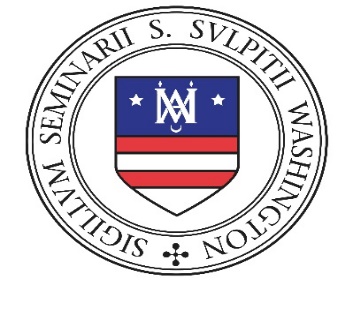 Theological College Seminarypresents our9th ANNUAL SEDES CUP GOLF CLASSICTuesday, OCTOBER 25, 2022TURF VALLEY RESORT